Blumen im Bürgerbusch
mit dem Smartphone erkennen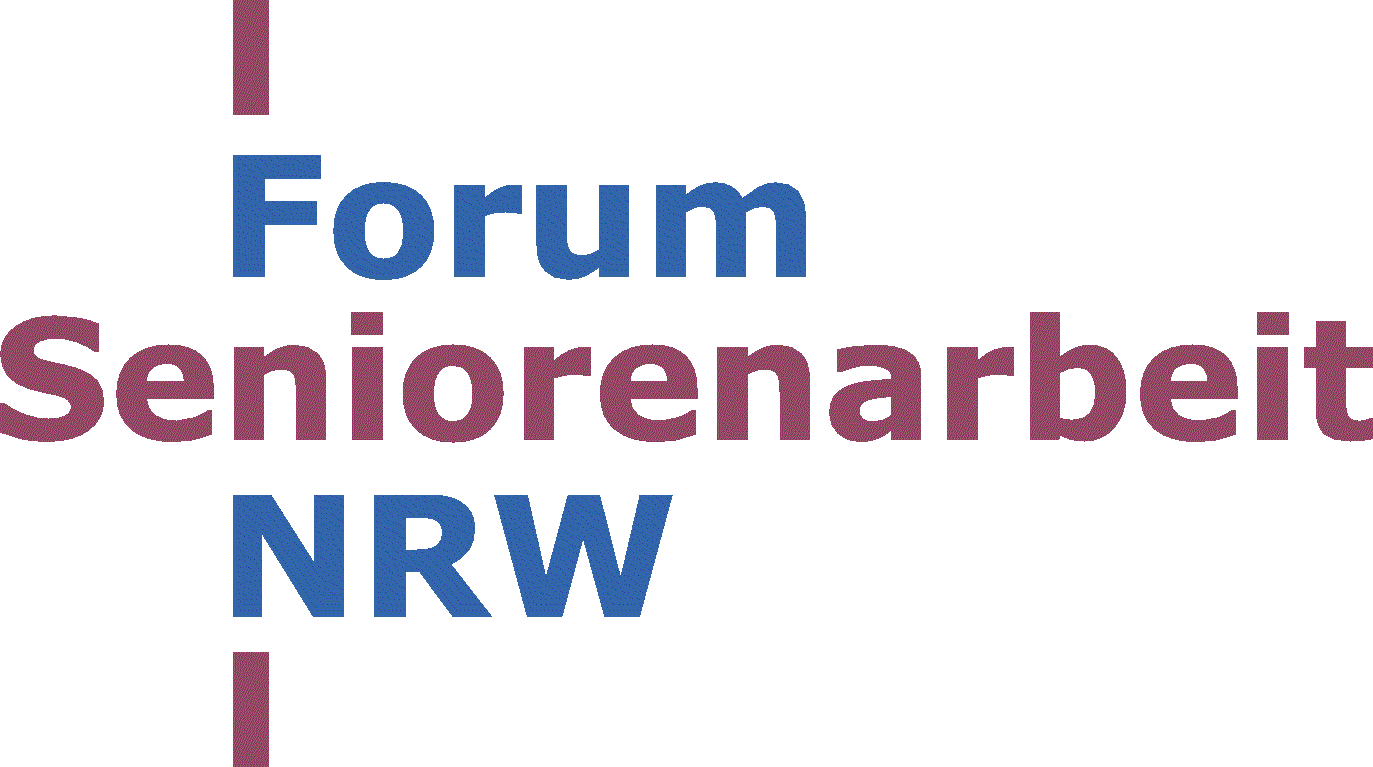 Samstag, 24. Juli 2021 von 9 bis 11 UhrTreffpunkt: Bürgerbusch, kleine KapelleWollten Sie schon immer einmal wissen, welche Pflanzen bei uns im Bürgerbusch wachsen und dabei das Smartphone kennenlernen? Dann machen Sie mit! Jede*r in jedem Alter ist herzlich willkommen!Wir möchten gemeinsam mit Ihnen einen kleinen Spaziergang (Strecke: 2 km) im Bürgerbusch machen – mit einem besonderen Blick auf die Flora vor Ort. Mittels Smartphones werden gemeinsam Pflanzen bestimmt.Was sollten Sie mitbringen?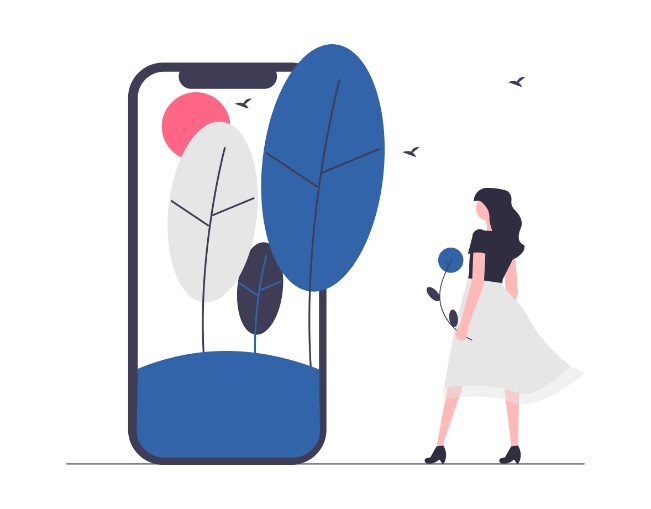 Lust auf die Natur und frische Luft!Und Neugierde, ein kleines Abenteuer im Grünen mit Unterstützung eines digitalen Werkzeugs (Smartphone) zu erleben.Es ist keine bisherige Erfahrung im Umgang mit einem Smartphone notwendig und Sie benötigen kein eigenes Gerät, können es aber gerne mitbringen und nutzen.Wie läuft das Angebot ab?Wir treffen uns gemeinsam an der kleinen Kapelle. Dort werden wir gemeinsam mit Ihnen die App installieren und eine kleine Test- und Einführungsrunde mit dem Smartphone machen (Es sind keine Vorkenntnisse notwendig!). Wir bilden Gruppen von jeweils 2 bis 4 Personen pro Smartphone. Gemeinsam mit einem Bollerwagen (an Wasser, Kaffee und Brötchen soll es nicht fehlen!) starten wir zum Spaziergang. Der Spaziergang dauert etwa 1 bis 1,5 Stunden.Haben Sie Interesse?Dann melden Sie sich bitte bis zum 20. Juli 2021 bei unsunter Tel. 01234 / 56789 oder per E-Mail info@schoener-land.de